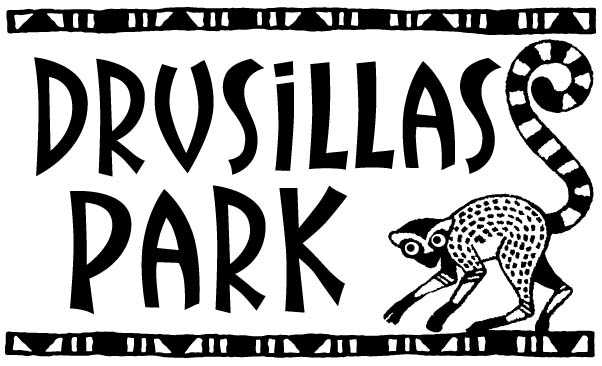 June 2019 Weekday Offer!£20 Toddler & Adult VoucherTerms and ConditionsThis offer is valid on weekday (Mon-Fri) dates only throughout June 2019.This offer admits one adult and one child (aged 2-5) for £20.This offer cannot be used in conjunction with any other offers including Tesco vouchers, online tickets or any other free or discounted entry tickets.There is no flexibility to change to any other dates.To obtain the offer, please download and bring the voucher with you to show at the entry gate. If you are unable to print this email, we will accept copies shown on mobile devices. You must print this voucher and hand it in at the gate upon arrival. We will also accept vouchers shown on electronic devices.